College of Engineering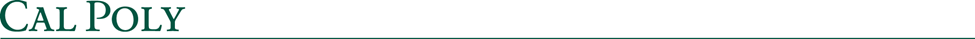 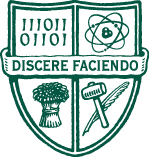 Engineering Student Services2019 Suggested Courses forMaterials Engineering (MATE) 2019 – 2020 CatalogMajor course options:May already be fulfilled with transfer credit; check prerequisitesIf you do not have credit for MATE 210 and MATE 215, then take:MATE 210 (3)* & 215 (1)*: Materials Engineering and Lab I MATE 232 (4)*: Materials, Ethics, and SocietyMATE 225 (1)*: Material Lab II Contact Dr. Harding at tharding@calpoly.edu to get a permission number to take MATE 232 and 225 concurrently with MATE 210/215If you have credit for MATE 210 and MATE 215, then take:MATE 340 (4)*: Electronic Materials SystemsTransfer students should NOT take MATE 110 and 120. Instead, substitute two unused units from your previous college or Cal Poly. Paperwork will be required. See Engineering Student Services or your Department Chair for assistance. Transfer students should take MATE 130 in spring of their first year. It is recommended that students meet with the MATE Department Chair (Dr. Harding) to create your graduation plan.Most MATE courses are only offered once a year; for planning purposes, refer to the catalog for the term courses are typically offered.Support course options:May already be fulfilled with transfer credit; check prerequisitesEE 201 (3) & EE 251 (1): Electric Circuit Theory and LaboratoryIME 144 (4): Introduction to Design and Manufacturing ME 211 (3): Engineering Statics or CE 204 (3): Mechanics of Materials Either:IME 315 (3): Financial Decision Making for Engineers and STAT 312 (4): Statistical Methods for Engineers or STAT 321 (4): Probability & Statistics for Engineers & ScientistsIME 326 (4): Engineering Test Design & Analysis  and STAT 321 (4) Probability & Statistics for Engineers & ScientistsCSC 231 (2): Programming for Engineering StudentsMATE 325 (1): Transport Phenomena I*Course is required or strongly recommended in fall due to course availability or prerequisites^Course should be taken as soon as possibleGeneral Education (GE) course options:May already be fulfilled with transfer credit; check prerequisitesAny remaining lower division GE course(s)GE C4The Graduation Writing Requirement (GWR) must be fulfilled before graduation by either enrolling in a GWR-approved, upper-division English course (which can double-count with the GE C4) OR by registering for the Writing Proficiency Examination (WPE). GWR courses are searchable on PASS.The United States Cultural Pluralism (USCP) requirement must be satisfied before graduation. USCP courses may double-count with a remaining GE requirement and are searchable on PASS. Additional notes:Recommended that you enroll in 12 – 16 unitsPay close attention to course sequencing on your flowchart to help you prioritize which courses may be most important to take first based on prerequisites for future courses.Engineering Student Services:Engineering Advising | Multicultural Engineering Program | International Exchange ProgramLocation: Building 40, Room 115Phone: 805-756-1461Email WebsiteMATE Department:Location: Building 41A, Room 229Phone: 805-756-2568Email Website 